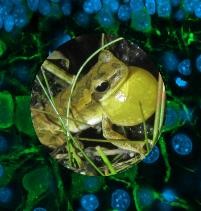 915.- “El  cortejo en  una rana autóctona: de  la conducta a  las neuronas”                                               Propuesta Seminario Introducción a la Biología 2021El comportamiento reproductivo es un tipo de comportamiento social que comprende toda interacción entre ambos sexos que conduzca a la unión de los gametos. El comportamiento previo a la gametoposición que involucra la búsqueda, atracción y excitación de una potencial pareja se denomina cortejo. Las señales de cortejo son usadas para estimular y atraer a la pareja y en la mayoría de las especies son iniciadas por machos. Los nonapéptidos son sustancias producidas por neuronas del cerebro  que controlan y modulan el comportamiento reproductivo y en particular el cortejo.En este seminario exploraremos las bases neurales del comportamiento de cortejo en una rana autóctona. Comenzaremos observando el comportamiento vocal de cortejo y luego exploraremos la presencia de nonapéptidos en el cerebro. Discutiremos artículos científicos relevantes sobre este tema, visitaremos un laboratorio científico y/o haremos una salida de campo, procesaremos datos experimentales y finalmente los resultados los presentaremos en un póster.1 - Nombre de docente responsable:Paula Pouso ppouso@fmed.edu.uy, 099591203Profesora AdjuntaDepartamento de Histología y EmbriologíaFacultad de MedicinaUniversidad de la RepúblicaMás info en este  link2 – Objetivo y los principales abordajes propuestosObjetivo:- explorar la base neural del comportamiento en una rana autóctonaAbordajes:1: Charla I: El comportamiento social: el caso de una rana autóctona2: Foro de intercambio: Presentación y discusión de artículos científicos3: Charla II: Cómo diseñamos un experimento?4: Salida de campo5: Visita a un laboratorio6: Taller I: Procesamiento de datos y análisis.7: Charla III: Cómo comunicamos los resultados?8: Taller II: Armado de un póster.9: Presentación del póster10: Evaluación de cada estudiante y de la actividad de seminario.3 - Fecha de realización y modalidad de realizaciónFecha: del 6 de setiembre al 24 de noviembre.Frecuencia: 1 o 2 encuentros semanales de 2 o 3 horas de duración de acuerdo al tipo de actividad a realizarModalidad:  presencial  sincrónica  (podrá  adaptarse  al  contexto  sanitario  existente  almomento de la realización del seminario)4 – Cupo máximo:4 estudiantes5 - nivel de formación de los estudiantes aceptados (nivel ingreso y/o estudiantes más avanzado).Nivel ingreso y/o estudiantes avanzados